وثائق التمديد في الدكتوراه (السنة السادسة):2022-2023التزام كتابي بعدم تجاوز المدة القانونية (ست سنوات)طلب التمديدتقرير مفصل ينجزه الطالب عن تقدم أعمال البحث في الدكتوراه موقع من الأستاذ(ة) المشرف(ة)، مع ذكر أسباب التأخير.تقرير مفصل مع تقييم الأستاذ(ة) عن تقدم أشغال البحث وذكر نسبة الأعمال المنجزة (75% على الأقل) والتاريخ المرتقب للمناقشة. طلب التمديد:2022-2023الاسم العائلي: ..........................................................................................................................Nom الاسم الشخصي: .................................................................................................................Prénom التكوين: .........................................................................................................................Formation رقم التسجيل: .............................................................................................................N. Inscriptionالهاتف: .......................................................................................................................................Télالبريد الإلكتروني المؤسساتي:.....................................................................................................ُE-mailاسم المشرف(ة): ..................................................................................................................................رأي وتوقيع المشرف(ة):  موافق	   غير موافقرأي وتوقيع مدير المركز:  موافق	   غير موافقرأي وتوقيع رئيس المؤسسة: موافق	   غير موافق تطوان في: ....................................................................          توقيع الطالب(ة):     السنة السادسة (تمديد استثنائي)تقرير الأستاذ(ة) المشرف(ة)   	          2022-2023 اسم المشرف (ة): ............................................................................................Encadrantالتكوين: ........................................................................................................Formationاسم الطالب(ة): ................................................................................Nom de l’étudiantتقييم الأستاذ(ة) لتقدم أشغال البحث وذكر نسبة الأعمال المنجزة والتاريخ المرتقب للإنجاز (50%، 75%، أكثر من 75%). تقرير عن   الأعمال المنجزة: ...............................................................................................................................................................................................................................................................................................................................................................................................................................................................................................................................................................................................................................................................................................................................................................................................................................................................................................................................................................................................................................................................................................................................................................................................................................................................................................................................................................................................................................................................................................................................................................................................................................................................................................................................................................................................................................................................................................................................................................................................................................................................................................................................................................................................................................................................................................................						1 أعمال البحث قيد الإنجاز:.........................................................................................................................................................................................................................................................................................................................................................................................................................................................................................................................................................................................................................................................................................................................................................................................................................................................................................................................................................................................................................................................................................................................................................................................................................................................................................................................................................................................................................................................................................................................................................................................................................................................................................................................................................................................................................................................................................................................................................................................................................................................................................................................................................................................................................................................................................................................................................................................................................................................................................................................................................نسبة الأعمال المنجزة:50 %			           75 % 		            أكثر من 75%تقديرات لتاريخ الإنجاز النهائي: .................................................................................................................................................................................................................................................................................................................................							2جامعة عبد المالك السعديكلية الآداب والعلوم الإنسانيةتطوانمركز دراسات الدكتوراه في الآدابوالعلوم الإنسانية والترجمة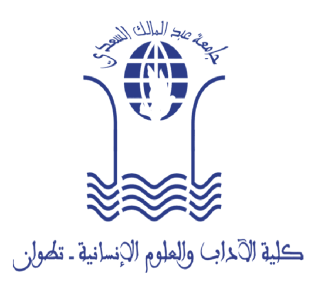 Université Abdelmalek EssaadiFaculté des Lettres et des Sciences HumainesTétouanجامعة عبد المالك السعديكلية الآداب والعلوم الإنسانيةتطوانمركز دراسات الدكتوراه في الآدابوالعلوم الإنسانية والترجمةUniversité Abdelmalek EssaadiFaculté des Lettres et des Sciences HumainesTétouanجامعة عبد المالك السعديكلية الآداب والعلوم الإنسانيةتطوانمركز دراسات الدكتوراه في الآدابوالعلوم الإنسانية والترجمةUniversité Abdelmalek EssaadiFaculté des Lettres et des Sciences HumainesTétouan